       REGISTRO E INSCRIÇÃO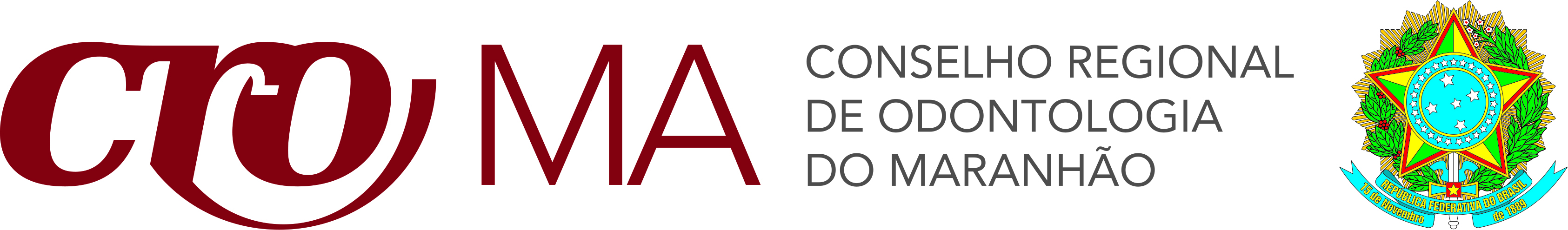 EXMO. SR. PRESIDENTE DO CONSELHO REGIONAL DE ODONTOLOGIA DO MARANHÃOADMISSÃO - RESPONSABILIDADE TÉCNICAEPAO (     )          EPO (     )          LB (     )Eu ________________________________________________________________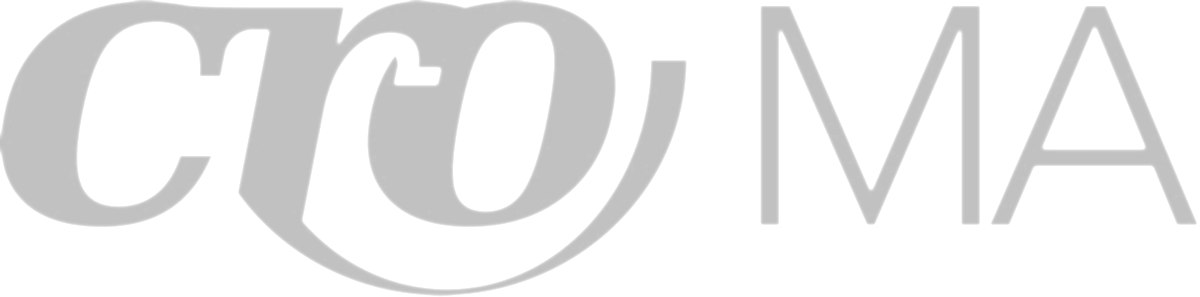 profissional inscrito sob    a    cédula     de    identidade    RG: _____________________   ÓRGÃO EXPEDIDOR/UF: _______________________,      CPF: ___________________________     e neste Regional    sob    o    CRO-MA _________________,   venho    perante    V.Exa.   requerer   ADMISSÃO de responsabilidade      técnica       da       Entidade      Prestadora       de      Assistência Odontológica inscrita sob o CNPJ: _______________________________________ situada à _______________________________________________________________________________________________________________________________Por ser expressão da verdade, assinamos o presente.______________________________________________________________Requerente______________________________________________________________Proprietário / Sócio-Proprietário ____________________________________, _______ de _____________________ 201____